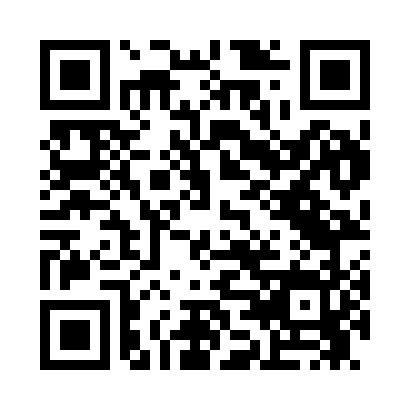 Prayer times for Nassau Junction, Missouri, USAMon 1 Jul 2024 - Wed 31 Jul 2024High Latitude Method: Angle Based RulePrayer Calculation Method: Islamic Society of North AmericaAsar Calculation Method: ShafiPrayer times provided by https://www.salahtimes.comDateDayFajrSunriseDhuhrAsrMaghribIsha1Mon4:285:591:215:158:4310:152Tue4:296:001:225:158:4310:143Wed4:296:001:225:158:4310:144Thu4:306:011:225:158:4310:145Fri4:316:011:225:168:4310:136Sat4:316:021:225:168:4210:137Sun4:326:021:225:168:4210:128Mon4:336:031:235:168:4210:129Tue4:346:041:235:168:4110:1110Wed4:356:041:235:168:4110:1111Thu4:366:051:235:168:4110:1012Fri4:366:061:235:168:4010:0913Sat4:376:061:235:168:4010:0814Sun4:386:071:235:168:3910:0815Mon4:396:081:235:168:3910:0716Tue4:406:081:235:168:3810:0617Wed4:416:091:245:168:3810:0518Thu4:426:101:245:168:3710:0419Fri4:436:111:245:168:3610:0320Sat4:446:111:245:168:3610:0221Sun4:466:121:245:168:3510:0122Mon4:476:131:245:168:3410:0023Tue4:486:141:245:168:339:5924Wed4:496:151:245:158:339:5825Thu4:506:151:245:158:329:5726Fri4:516:161:245:158:319:5627Sat4:526:171:245:158:309:5528Sun4:536:181:245:158:299:5429Mon4:546:191:245:148:289:5230Tue4:566:201:245:148:279:5131Wed4:576:201:245:148:269:50